от 27.12.2021 № 251-ПКг. ЕкатеринбургОб установлении специальных надбавок к тарифам на транспортировку газа для финансирования программ газификации газораспределительными организациями Свердловской области на 2022 годВ соответствии с Федеральным законом от 31 марта 1999 года № 69-ФЗ                  «О газоснабжении в Российской Федерации», постановлением Правительства Российской Федерации от 03.05.2001 № 335 «О порядке установления специальных надбавок к тарифам на транспортировку газа газораспределительными организациями для финансирования программ газификации жилищно-коммунального хозяйства, промышленных и иных организаций, расположенных на территориях субъектов Российской Федерации», приказом Федеральной службы по тарифам от 21.06.2011 № 154-э/4 
«Об утверждении Методики определения размера специальных надбавок 
к тарифам на транспортировку газа газораспределительными организациями для финансирования программ газификации», Указом Губернатора Свердловской области от 13.11.2010 № 1067-УГ «Об утверждении Положения о Региональной энергетической комиссии Свердловской области» Региональная энергетическая комиссия Свердловской области ПОСТАНОВЛЯЕТ:1. Установить с 1 января 2022 года по 31 декабря 2022 года включительно 
с календарной разбивкой:специальные надбавки к тарифам на транспортировку газа для финансирования программы газификации акционерному обществу «Газпром газораспределение Екатеринбург» (город Екатеринбург) (приложение № 1);специальные надбавки к тарифам на транспортировку газа для финансирования программы газификации акционерному обществу «ГАЗЭКС» (город Каменск-Уральский) (приложение № 2);специальные надбавки к тарифам на транспортировку газа для финансирования программы газификации акционерному обществу «Екатеринбурггаз» (город Екатеринбург) (приложение № 3);специальные надбавки к тарифам на транспортировку газа для финансирования программы газификации государственному унитарному предприятию Свердловской области «Газовые сети» (город Екатеринбург) (приложение № 4);специальные надбавки к тарифам на транспортировку газа для финансирования программы газификации акционерному обществу «Регионгаз-инвест» (город Екатеринбург) (приложение № 5).2. Специальные надбавки применяются для потребителей газа, 
за исключением населения. Специальные надбавки не применяются к тарифам 
на транспортировку газа в транзитном потоке.3. Контроль за исполнением настоящего постановления возложить 
на заместителя председателя Региональной энергетической комиссии Свердловской области М.Б. Соболя.4. Настоящее постановление опубликовать на «Официальном интернет-портале правовой информации Свердловской области» (www.pravo.gov66.ru).Исполняющий обязанности председателяРегиональной энергетической комиссииСвердловской области								    В.В. ГришановПриложение № 1к постановлениюРЭК Свердловской областиот 27.12.2021 № 251-ПКСпециальная надбавка к тарифам на транспортировку газа по газораспределительным сетям для финансирования программы газификации на 2022 год акционерному обществу «Газпром газораспределение Екатеринбург» (город Екатеринбург)Приложение № 2к постановлениюРЭК Свердловской областиот 27.12.2021 № 251-ПКСпециальная надбавка к тарифам на транспортировку газа по газораспределительным сетям для финансирования программы газификации на 2022 год акционерному обществу «ГАЗЭКС» 
(город Каменск-Уральский)Приложение № 3к постановлениюРЭК Свердловской областиот 27.12.2021 № 251-ПКСпециальная надбавка к тарифам на транспортировку газа по газораспределительным сетям для финансирования программы газификации на 2022 год акционерному обществу «Екатеринбурггаз» 
(город Екатеринбург)Приложение № 4к постановлениюРЭК Свердловской областиот 27.12.2021 № 251-ПКСпециальная надбавка к тарифам на транспортировку газа по газораспределительным сетям для финансирования программы газификации на 2022 год  государственному унитарному предприятию Свердловской области «Газовые сети» (город Екатеринбург)Приложение № 5к постановлениюРЭК Свердловской областиот 27.12.2021 № 251-ПКСпециальная надбавка к тарифам на транспортировку газа по газораспределительным сетям для финансирования программы газификации на 2022 год акционерному обществу «Регионгаз-инвест» 
(город Екатеринбург)ПОСТАНОВЛЕНИЕГруппы потребителей с объемом потребления газа (млн м3/год) IIIIIIIIIIIIIVIVVVVIVIVIIVIIГруппы потребителей с объемом потребления газа (млн м3/год) свыше 500 свыше 500 от 100 до 500 включительноот 100 до 500 включительноот 10 до 100 включительноот 10 до 100 включительноот 1 до 10 включительноот 1 до 10 включительноот 0,1 до 1 включительноот 0,1 до 1 включительноот 0,01 до 0,1 включительноот 0,01 до 0,1 включительнодо 0,01 включительнодо 0,01 включительноРазмер специальной надбавки (с учетом дополнительных налоговых платежей (налога на прибыль), без НДС),(руб./1000 м3)1 полуго-дие 2 полуго-дие1 полуго-дие 2 полуго-дие1 полуго-дие 2 полуго-дие1 полуго-дие 2 полуго-дие1 полуго-дие 2 полуго-дие1 полуго-дие 2 полуго-дие1 полуго-дие 2 полуго-диеРазмер специальной надбавки (с учетом дополнительных налоговых платежей (налога на прибыль), без НДС),(руб./1000 м3)52,80   52,80   52,80    52,80    52,80    52,80    52,80    52,80    52,80    52,80    52,80    52,80    52,80    52,80   Группы потребителей с объемом потребления газа (млн м3/год) IIIIIIIIIIIIIVIVVVVIVIVIIVIIГруппы потребителей с объемом потребления газа (млн м3/год) свыше 500 свыше 500 от 100 до 500 включительноот 100 до 500 включительноот 10 до 100 включительноот 10 до 100 включительноот 1 до 10 включительноот 1 до 10 включительноот 0,1 до 1 включительноот 0,1 до 1 включительноот 0,01 до 0,1 включительноот 0,01 до 0,1 включительнодо 0,01 включительнодо 0,01 включительноРазмер специальной надбавки (с учетом дополнительных налоговых платежей (налога на прибыль), без НДС),(руб./1000 м3)1 полуго-дие 2 полуго-дие1 полуго-дие 2 полуго-дие1 полуго-дие 2 полуго-дие1 полуго-дие 2 полуго-дие1 полуго-дие 2 полуго-дие1 полуго-дие 2 полуго-дие1 полуго-дие 2 полуго-диеРазмер специальной надбавки (с учетом дополнительных налоговых платежей (налога на прибыль), без НДС),(руб./1000 м3)68,7569,34   69,02   69,02   69,02   69,02   69,02   69,02   69,02   69,02   69,02   69,02   69,02   69,02   Группы потребителей с объемом потребления газа (млн м3/год) (без НДС)IIIIIIIIIIIIIVIVVVVIVIVIIVIIГруппы потребителей с объемом потребления газа (млн м3/год) (без НДС)свыше 500 свыше 500 от 100 до 500 включительноот 100 до 500 включительноот 10 до 100 включительноот 10 до 100 включительноот 1 до 10 включительноот 1 до 10 включительноот 0,1 до 1 включительноот 0,1 до 1 включительноот 0,01 до 0,1 включительноот 0,01 до 0,1 включительнодо 0,01 включительнодо 0,01 включительноРазмер специальной надбавки (с учетом дополнительных налоговых платежей (налога на прибыль), без НДС),(руб./1000 м3)1 полуго-дие 2 полуго-дие1 полуго-дие 2 полуго-дие1 полуго-дие 2 полуго-дие1 полуго-дие 2 полуго-дие1 полуго-дие 2 полуго-дие1 полуго-дие 2 полуго-дие1 полуго-дие 2 полуго-диеРазмер специальной надбавки (с учетом дополнительных налоговых платежей (налога на прибыль), без НДС),(руб./1000 м3)83,5586,0794,39 97,23   106,97   106,97    94,79    94,79    94,79    94,79    94,79    94,79    94,79   94,79   Группы потребителей с объемом потребления газа (млн м3/год)IIIIIIIIIIIIIVIVVVVIVIVIIVIIГруппы потребителей с объемом потребления газа (млн м3/год)свыше 500 свыше 500 от 100 до 500 включительноот 100 до 500 включительноот 10 до 100 включительноот 10 до 100 включительноот 1 до 10 включительноот 1 до 10 включительноот 0,1 до 1 включительноот 0,1 до 1 включительноот 0,01 до 0,1 включительноот 0,01 до 0,1 включительнодо 0,01 включительнодо 0,01 включительноРазмер специальной надбавки (с учетом дополнительных налоговых платежей (налога на прибыль), без НДС),(руб./1000 м3)1 полуго-дие 2 полуго-дие1 полуго-дие 2 полуго-дие1 полуго-дие 2 полуго-дие1 полуго-дие 2 полуго-дие1 полуго-дие 2 полуго-дие1 полуго-дие 2 полуго-дие1 полуго-дие 2 полуго-диеНевьянский городской округ и городской округ Верх-Нейвинский Свердловской области 15,7216,3583,7485,59   84,72   84,72   84,72   84,72   84,72   84,72   84,72   84,72   84,72   84,72   Размер специальной надбавки (с учетом дополнительных налоговых платежей (налога на прибыль), без НДС),(руб./1000 м3)1 полуго-дие 2 полуго-дие1 полуго-дие 2 полуго-дие1 полуго-дие 2 полуго-дие1 полуго-дие 2 полуго-дие1 полуго-дие 2 полуго-дие1 полуго-дие 2 полуго-дие1 полуго-дие 2 полуго-диеСвердловская область (кроме Невьянского городского округа и городского округа Верх-Нейвинского)19,4720,2556,3058,55 153,00    153,00    172,94    172,94   137,24    137,24    123,83    123,83    123,83    123,83   Группы потребителей с объемом потребления газа (млн м3/год) (без НДС)IIIIIIIIIIIIIVIVVVVIVIVIIVIIГруппы потребителей с объемом потребления газа (млн м3/год) (без НДС)свыше 500 свыше 500 от 100 до 500 включительноот 100 до 500 включительноот 10 до 100 включительноот 10 до 100 включительноот 1 до 10 включительноот 1 до 10 включительноот 0,1 до 1 включительноот 0,1 до 1 включительноот 0,01 до 0,1 включительноот 0,01 до 0,1 включительнодо 0,01 включительнодо 0,01 включительноРазмер специальной надбавки (с учетом дополнительных налоговых платежей (налога на прибыль), без НДС),(руб./1000 м3)1 полуго-дие 2 полуго-дие1 полуго-дие 2 полуго-дие1 полуго-дие 2 полуго-дие1 полуго-дие 2 полуго-дие1 полуго-дие 2 полуго-дие1 полуго-дие 2 полуго-дие1 полуго-дие 2 полуго-диеРазмер специальной надбавки (с учетом дополнительных налоговых платежей (налога на прибыль), без НДС),(руб./1000 м3)--    -    -    150,10    150,10    150,10    150,10    150,10    150,10    150,10    150,10    150,10    150,10   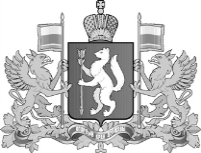 